水星家纺《321晚安，你好》世界睡眠日营销广 告 主：水星家纺所属行业：家居用品执行时间：2022.03.18-03.22参选类别：视频内容营销类营销背景现代生活，节奏越来越快，入睡越来越难。加班、熬夜、失眠等话题屡屡成为社会焦点。在这场健康睡眠保卫战中，水星家纺始终倡导“科学守护睡眠”。而随着人们对健康睡眠的日益关注，3.21世界睡眠日，更成为众床上用品品牌的流量必争之地。在人人呼吁要早睡的日子，我们想到：出租车司机、外科医生、环卫工人……因为要守护城市的深夜运转，根本做不到早睡。作为一家致力守护“每个美好晚安”的品牌，水星家纺希望通过企业的发声，让更多人关注到这群特别的午夜不眠人，做一场独具意义的睡眠日营销。营销目标声量突围：在2022年睡眠日打造差异化营销，实现品牌相比同类竞品（富安娜、罗莱等）节点营销话题突围；销量提升：以营销撬动“睡眠经济”，实现品牌历史同期销量20%~30% 增长（基于历史同期天猫旗舰店销量保守预估）；社会价值：借睡眠日节点，让更多人关注到城市夜间工作者，用科学守护每一个人的美好晚安。策略与创意人群洞察：现代人不眠的原因有很多，主动不眠却是一个常见却不起眼的行为。为了让更多人关注并理解城市夜间工作者，需要找到他们与大众之间的连接点：夜里我们互道“晚安”，却是夜间工作者的“你好”时间；当我们清晨互问“你好”，恰恰又是他们道“晚安”的时间。这种奇妙的问候语转换，让夜间工作者与大众有了交集。创意策略：2022年世界睡眠日，水星家纺以#321晚安，你好#为主题，将镜头对准：出租车司机、夜班医生、道路检修工…… 以微纪录片的形式，讲述他们的真实坚守，致敬每一位城市夜间工作者，更传递水星家纺期望创造出舒适的睡眠环境，成为每个人睡眠的守护者的理念。亮点一：挖掘典型人物城市深夜的正常运转，需要很多人的主动不眠。我们从中选择4位平凡但典型的城市深夜守护者，进行深度内容合作，还原他们的真实深夜工作场景，引发大众思考。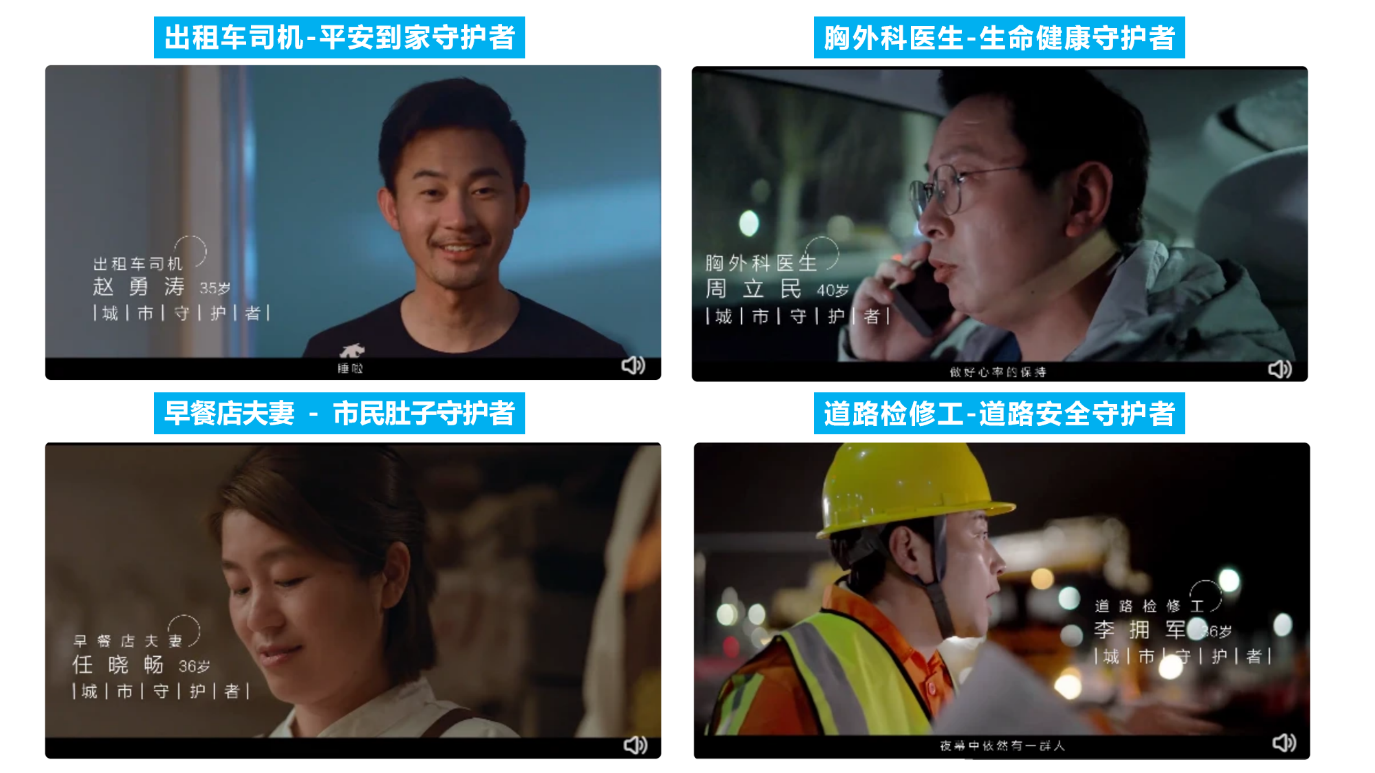 亮点二：以“真实”动“真情”从凌晨一点送医生去急诊室的出租车司机，到凌晨四点开始准备包子的夫妇…… 具象生动的影像，把城市夜间工作者群体的日常真实清晰地映现出来。体会过睡不着的夜晚是如何身心疲惫的人们，在看到夜间工作者们的深夜日常后，自然更能理解夜间工作者们牺牲睡眠，辛苦守护城市是怎样的一种付出。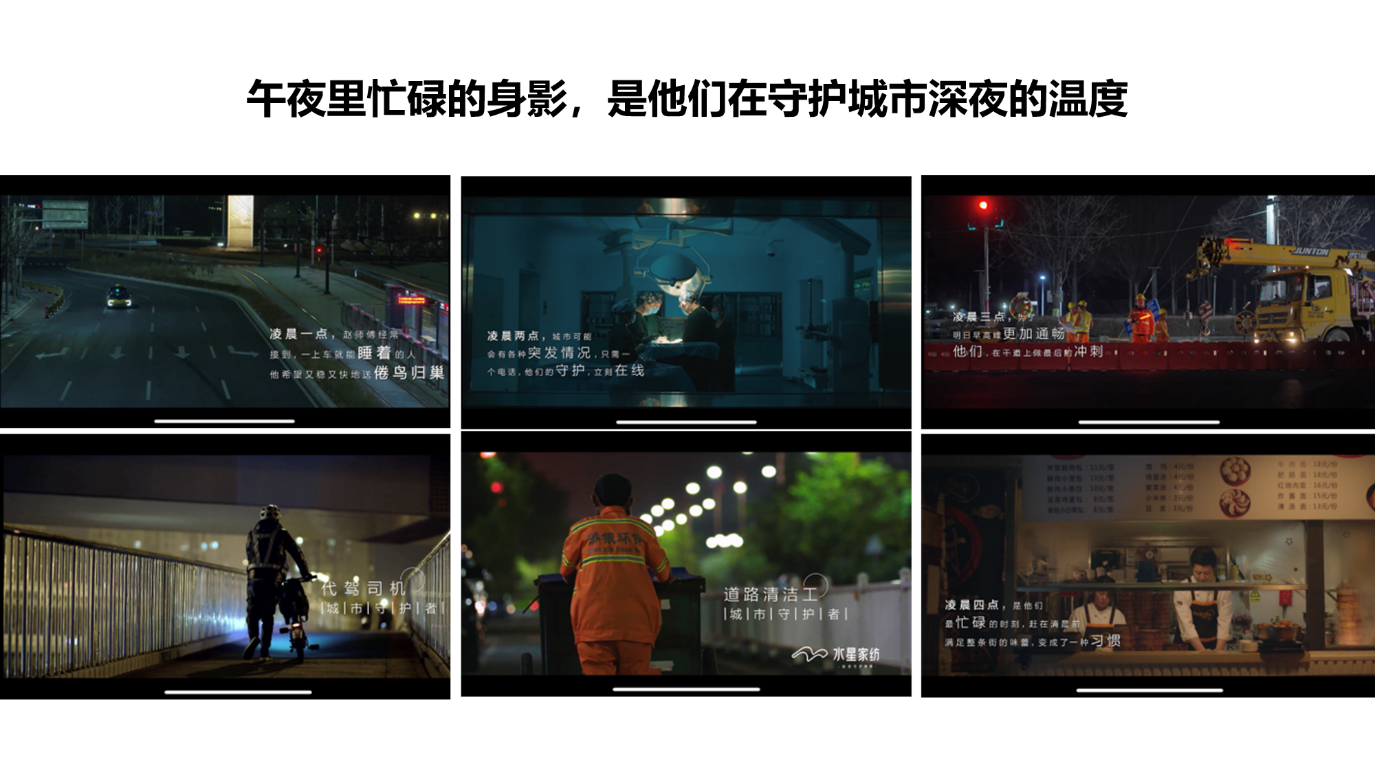 亮点三：品牌理念自然呈现通过着重描写其中一位午夜不眠人的工作到休息的时间变化，最终回归到床品的产品表达上。在表现深夜守护者们付出的同时，自然展现水星家纺的床品价值，给予守护者温暖舒适的体验，点睛“科学守护睡眠”的品牌理念。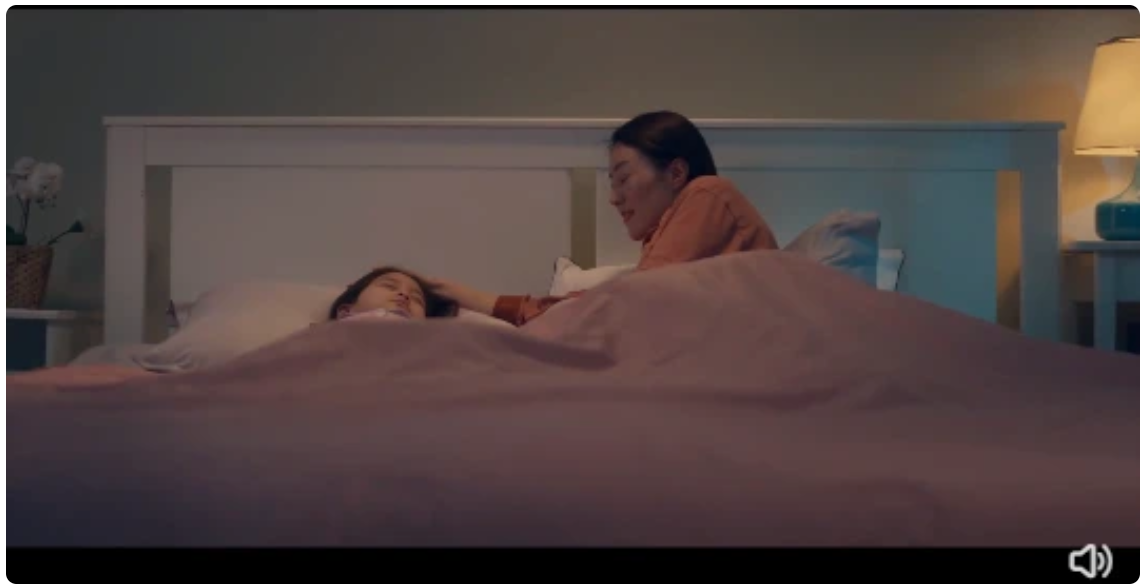 执行过程/媒体表现Step1：一场特别的“午夜寻人”，引发社会关注3月18日，品牌先行发起了“寻找午夜不眠人”的话题活动，着眼于失眠的社会现象，把大家的视线聚焦到那些夜幕中想睡而不能睡的城市夜间工作者。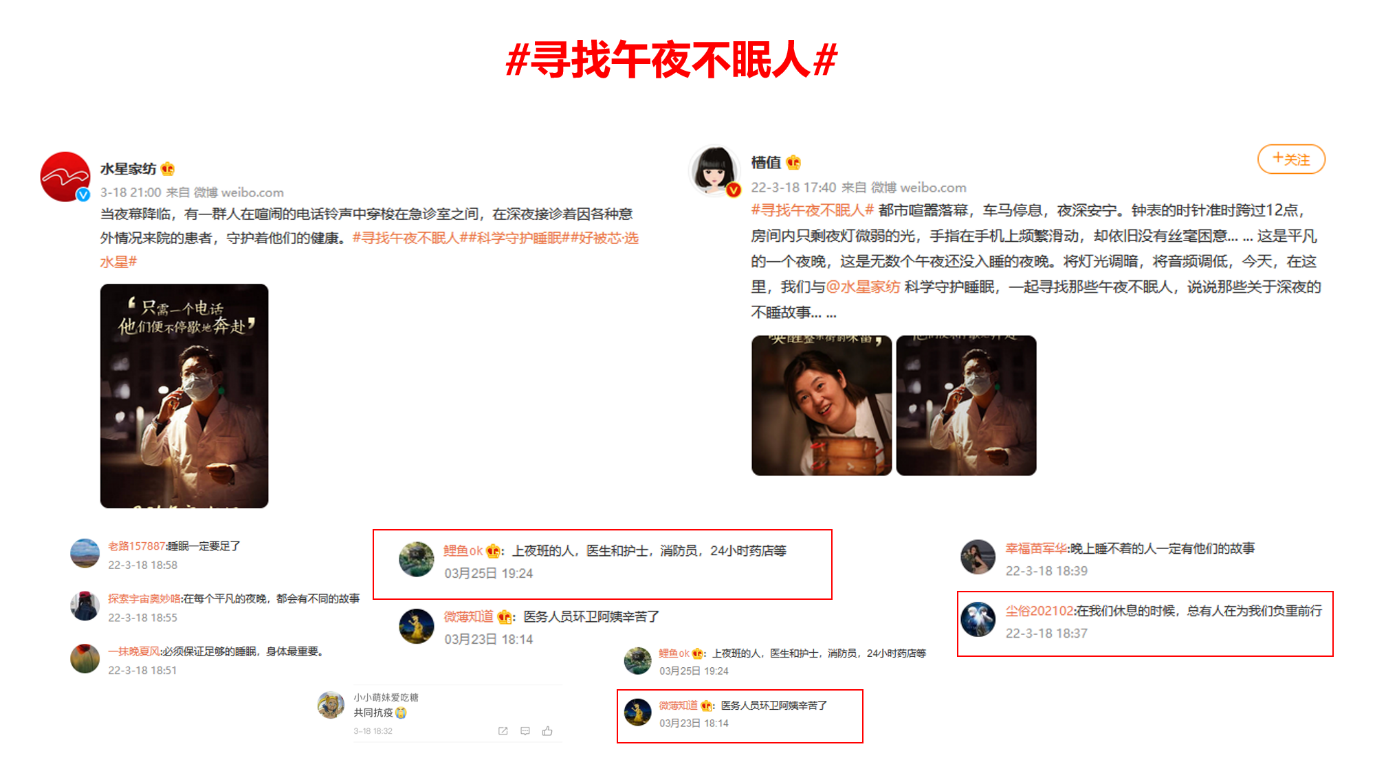 Step2：致敬微纪录片+哄睡公益单曲同步上线，为品牌刷爆“睡眠日”存在感【纪录片】深夜镜头下的城市，真实从容。不断变换的时针分针，带全网用户见证了夜间工作者们对城市的深夜守护。他们用午夜睡眠的牺牲，守护城市深夜的温度；而水星家纺也致力科学理念，守护每一个晚安。视频链接：https://www.bilibili.com/video/av637475179/?vd_source=e88839df9c60e31a9d1d66d985f8cc53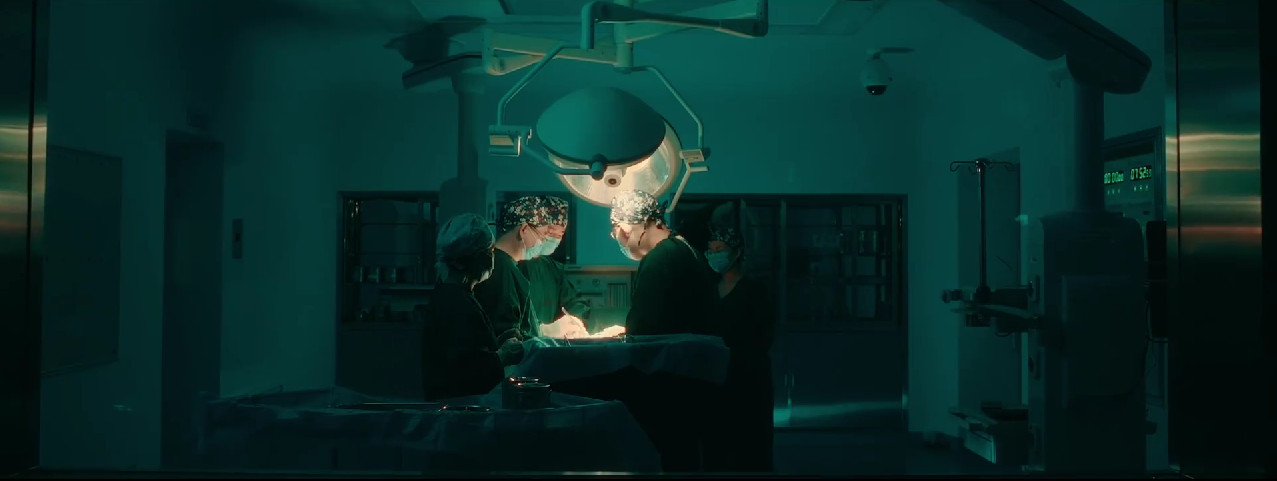 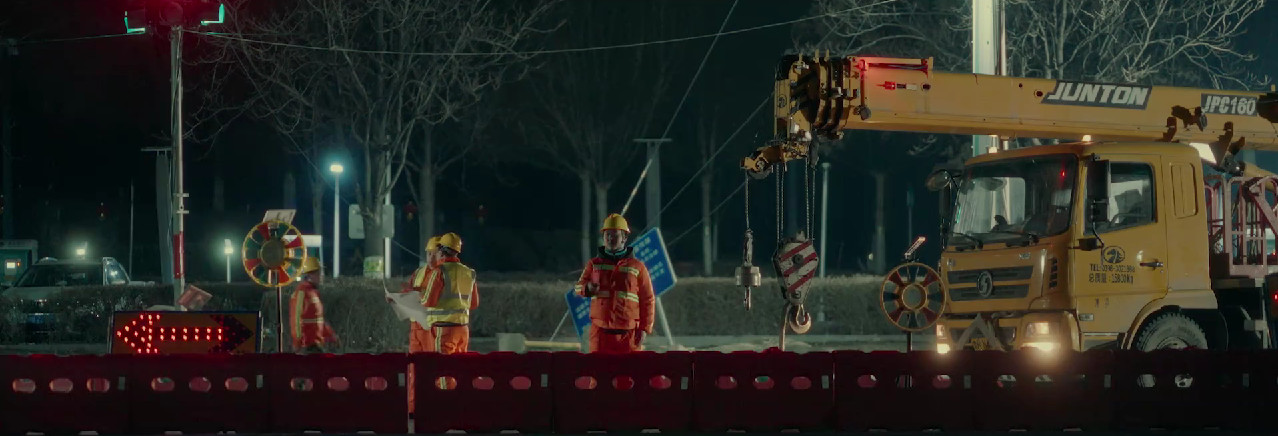 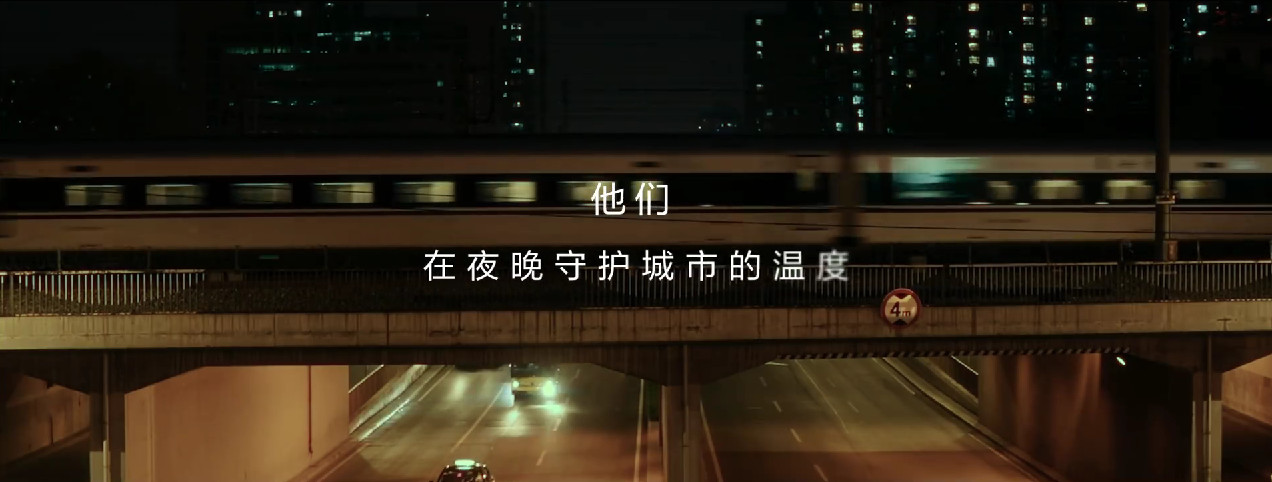 【公益单曲】在微纪录片的暖心氛围中，水星家纺更与90后唱作歌手裘德共同打造《晚安，你好》暖心单曲MV。“管世界多冷清 这里是恒温天地”“这里有柔软天地/像环绕的水星/守护你沉沉睡去”，细腻的歌词，婉转的曲调，静谧的MV，在温暖抚慰人心的同时，也将这波双向沟通的公益营销推至高潮。MV链接：https://www.bilibili.com/video/BV1Ba411u7Xm/?vd_source=e88839df9c60e31a9d1d66d985f8cc53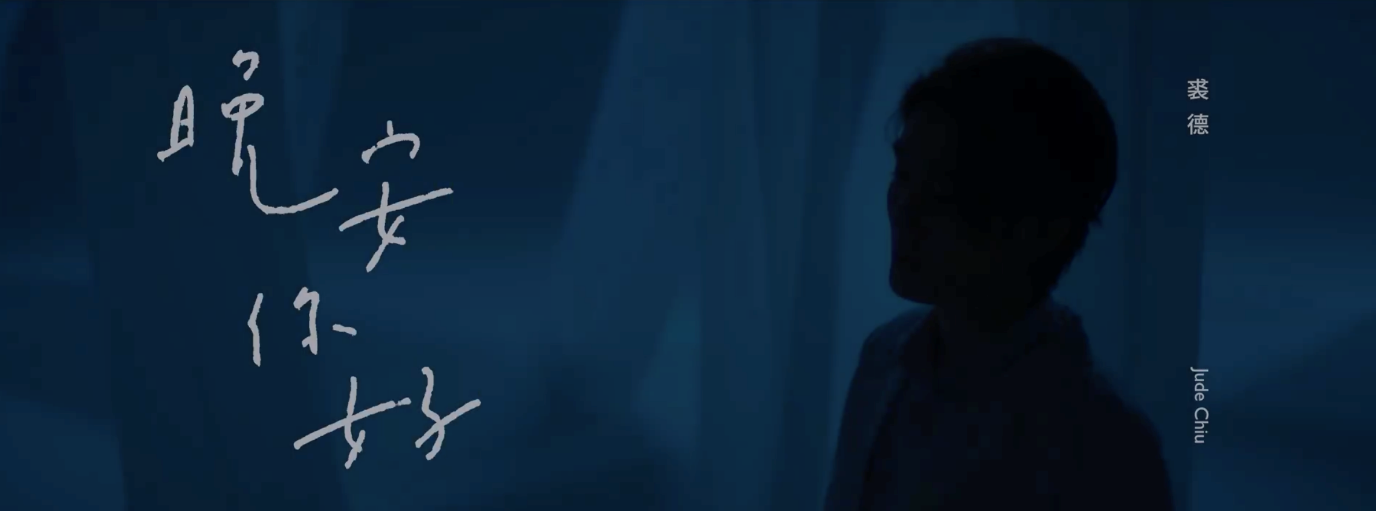 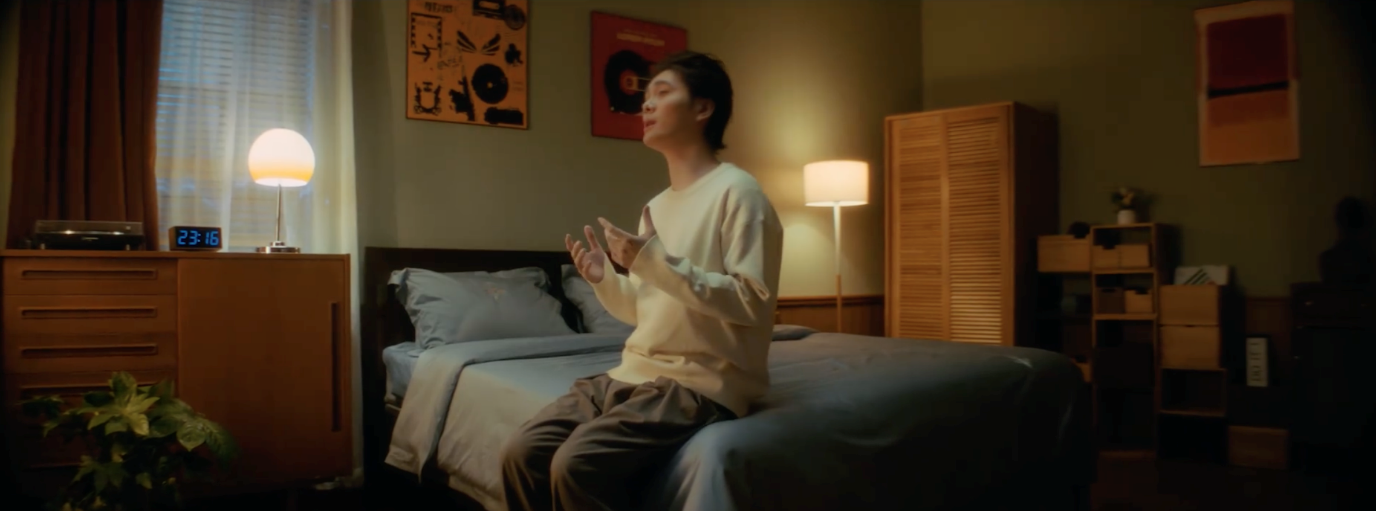 Step3：大数据及硬核图文输出，将品牌的温暖守护落于实处感性共情之后，水星家纺又联合多名知识类大V，从大数据和科学分析维度，理性分析如何拥有科学好睡眠。将水星家纺的产品性能、功能特点植入科普文章，让用户在接受科普的过程中，对水星家纺床品有进步一的认知，种草水星家纺致力于科学守护睡眠的理念，潜移默化影响消费者的购买行为。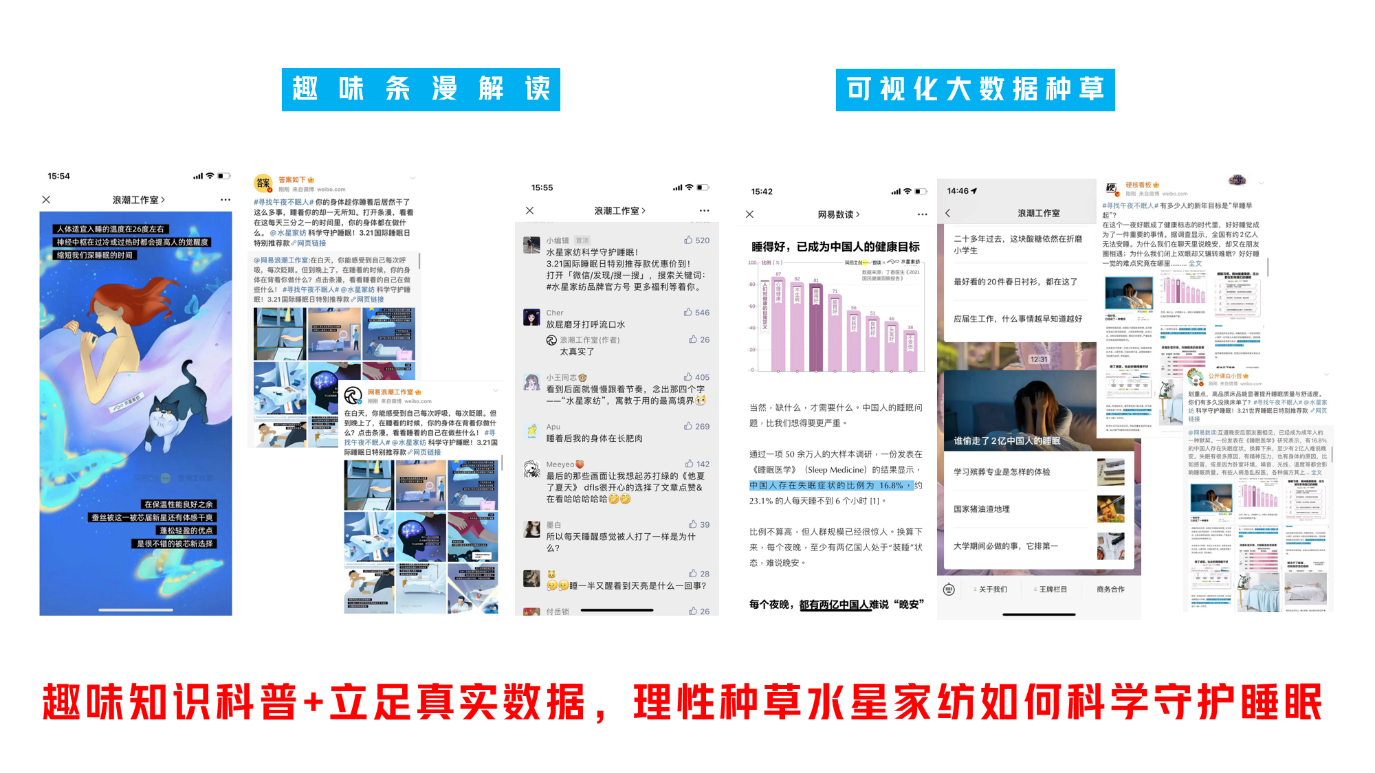 营销效果与市场反馈截至#321晚安，你好#公益营销结束，水星家纺的温暖守护共被有效释放2.6亿多次，带动8900万+网友积极互动致敬，20多家新闻媒体报道，成功将城市深夜守护者与被守护者的善意缔结，汇集成涌动的暖意，公益声浪覆盖全网。声量提升：“水星家纺”关键词曝光及搜索在营销期间收获阶段式激增，较平时提升约600%；营销突围：品牌同期关注度高于竞品，百度指数最高超越竞品300%，微信指数高出竞品160%~400%；销量转化：水星家纺天猫旗舰店共计实现46%历史同期销量增长，远超营销预期值，多元UGC力证成功种草用户。